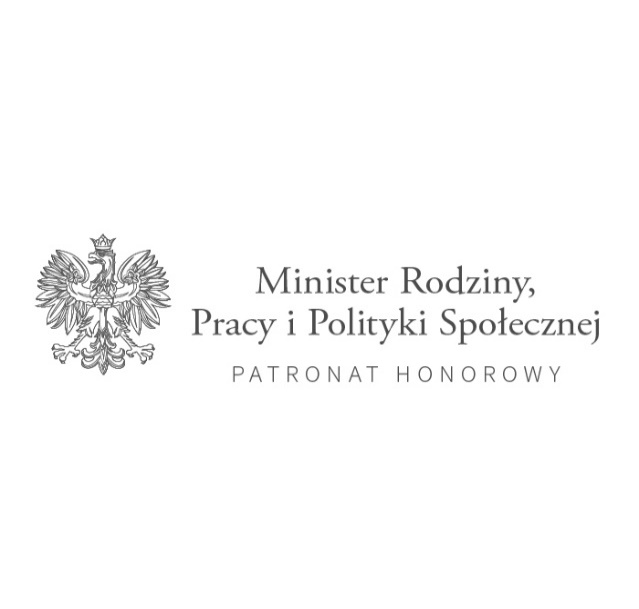 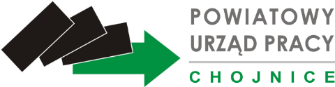 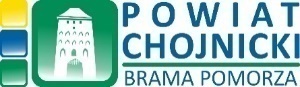 RAPORT Z ORGANIZACJI XIV POWIATOWYCH TARGÓW PRACYOpis przedsięwzięcia:       W uroczystości otwarcia XIV Powiatowych Targów Pracy uczestniczyli przedstawiciele samorządów terytorialnych, na czele ze Starostą Chojnickim – Panem Stanisławem Skają. Przecięcia wstęgi dokonali: • Starosta Chojnicki - Pan Stanisław Skaja,  • Przewodniczący Powiatowej Rady Rynku Pracy - Pan Bogdan Tyloch,• Dyrektor Powiatowego Urzędu Pracy w Chojnicach - Pan Wojciech Adamowicz.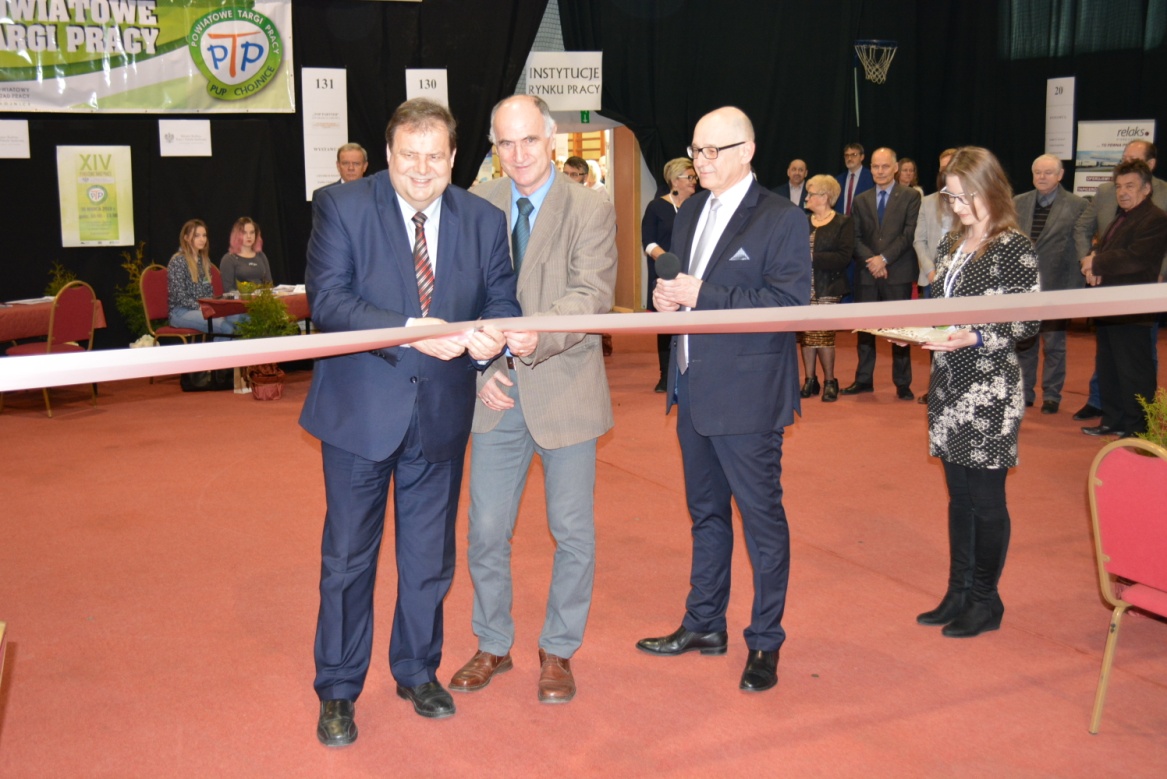    fot. PUP Chojnice od lewej: Starosta Chojnicki- Pan Stanisław Skaja, Przewodniczący Powiatowej Rady Rynku 
Pracy – Pan Bogdan Tyloch, Dyrektor Powiatowego Urzędu Pracy w Chojnicach – Pan Wojciech Adamowicz. W przygotowanych boksach/ stanowiskach pracodawcy odbywali rozmowy rekrutacyjne z potencjalnymi kandydatami do pracy. 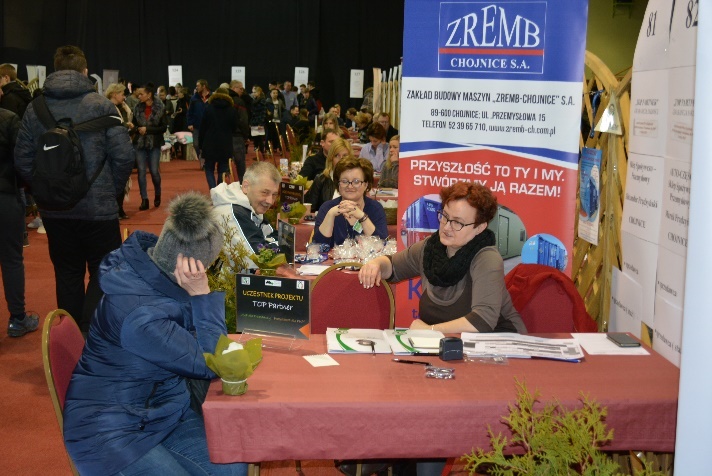 fot. PUP Chojnice- stanowiska pracodawców rekrutujących pracowników 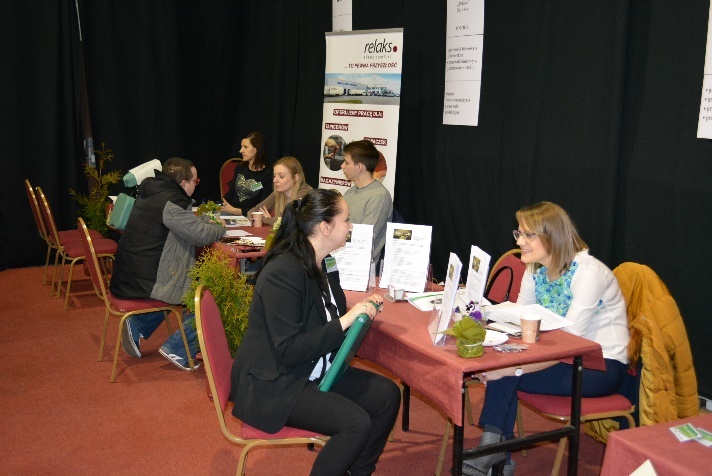 fot. PUP Chojnice- stanowiska pracodawców rekrutujących pracowników 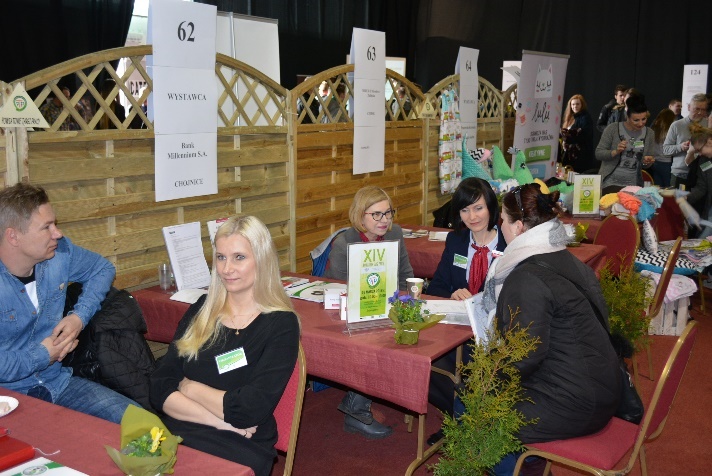 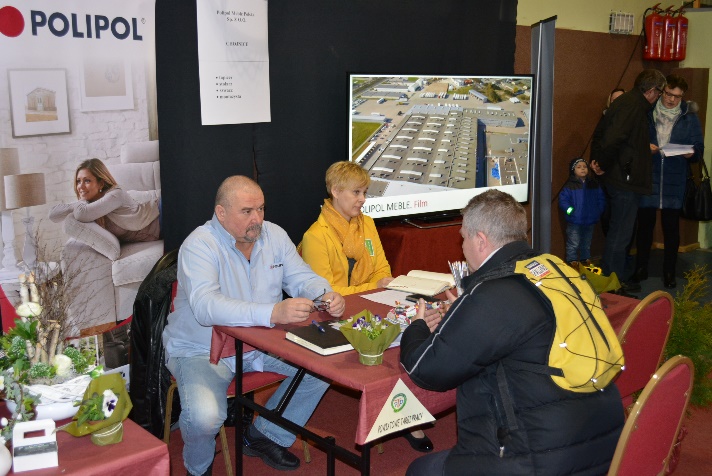 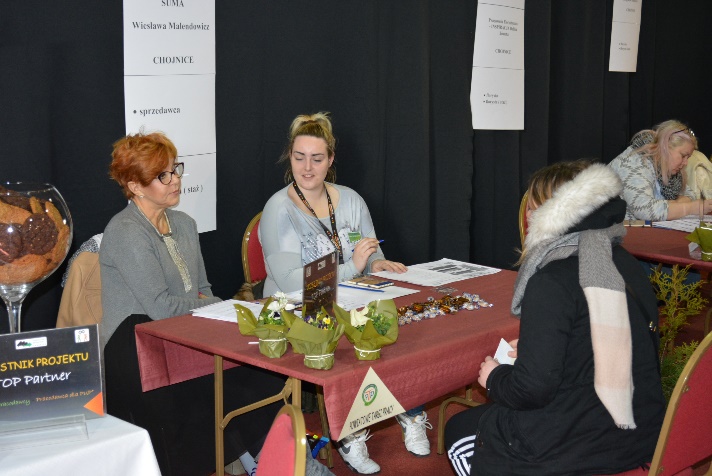 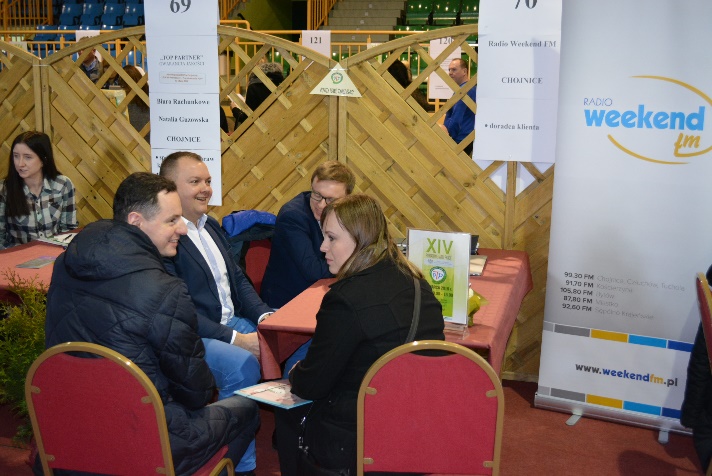 89 pracodawców i 5 agencji zatrudnienia zgłosiło łącznie 540 miejsc pracy, w tym 36 miejsc stażowych: Pracodawcy: 89 firm zgłosiło 466 wolnych miejsc pracy, w tym  36 miejsc stażowych: branża:budowlana (22 pracodawców) - 61 miejsc pracy (pomocniczy robotnik budowlany, murarz, malarz, dekarz, brukarz, tynkarz, monter instalacji sanitarnych) gastronomiczna (13 pracodawców) - 82 miejsca pracy (kucharz, kelner, barman, pomoc kuchenna, pracownik restauracji) metalowa /mechaniczna (10 pracodawców); 48 miejsc pracy (spawacz, monter, tokarz, frezer, mechanik pojazdów samochodowych, operator CNC, elektryk)handlowa (12 pracodawców) - 25 miejsc pracy (sprzedawca, sprzedawca internetowy, florysta, magazynier)stolarska (10 pracodawców) - 42 miejsca pracy (stolarz, pomocnik stolarza, stolarz montażysta, tapicer, szwaczka)ochrona zdrowia (3 pracodawców)- 4 miejsca pracy (rejestratorka medyczna, diagnosta laboratoryjny) usługi /przetwórstwo (19 pracodawców) - 204 miejsc pracy (pracownik produkcji rybnej, pracownik produkcji, rozbieracz, pakowacz, pracownik rozbioru) Agencje Zatrudnienia - oferowały 74 miejsca pracy.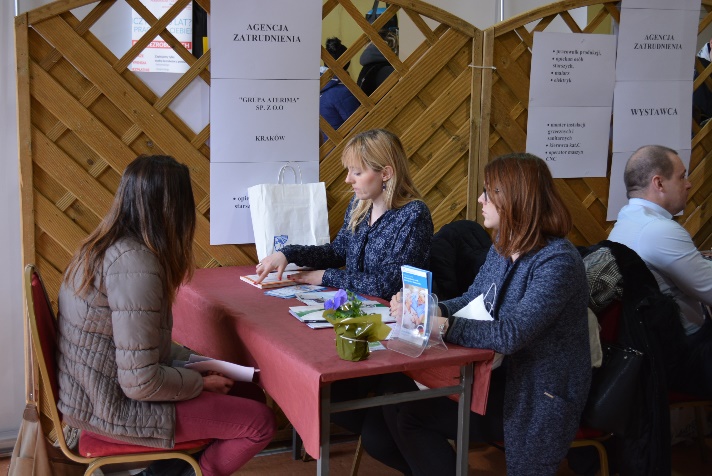 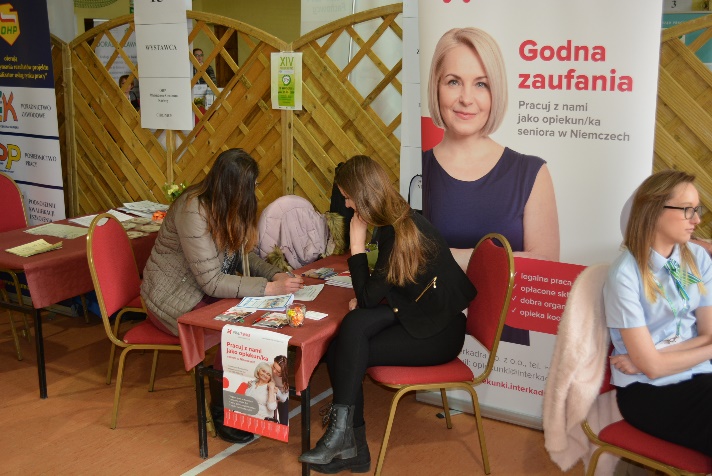 fot.  PUP Chojnice- stoiska agencji zatrudnienia 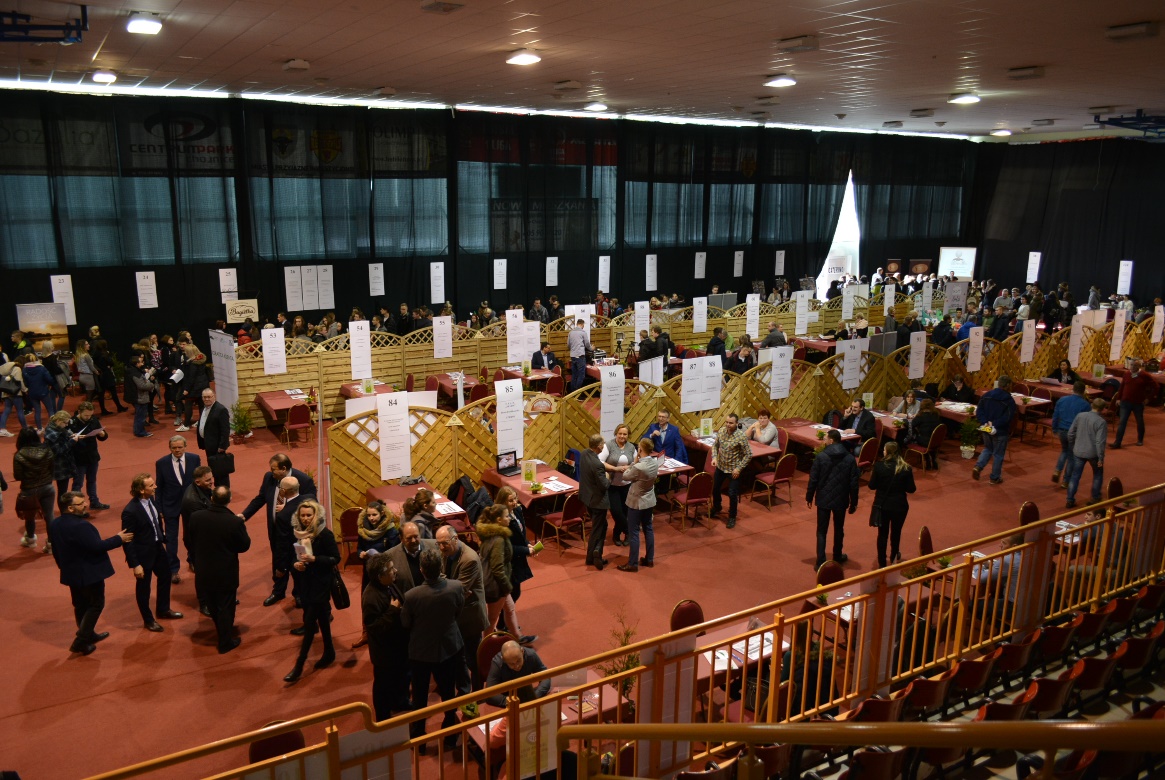 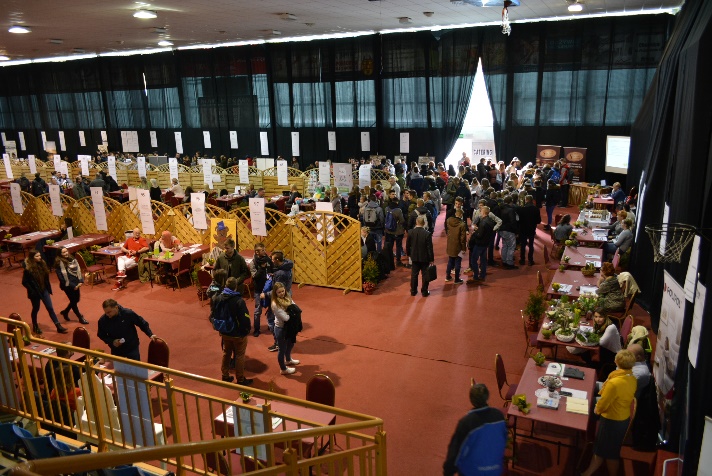 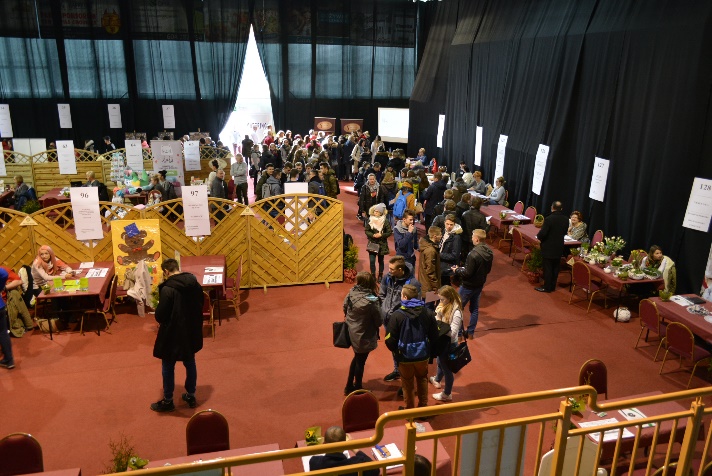  fot. PUP Chojnice- Hala Widowiskowo Sportowa Parku Wodnego w Chojnicach- widok z trybun Targi to nie tylko oferta odpowiedniego zatrudnienia, to także prezentacja dorobku nowych firm, które powstały dzięki wsparciu z urzędu pracy. Targi to również doskonała okazja prezentacji ofert instytucji rynku pracy, szczególnie ościennych powiatowych urzędów pracy, instytucji szkoleniowych z terenu powiatu chojnickiego, Ochotniczych Hufców Pracy, agencji zatrudnienia, no i oczywiście oferty Wojewódzkiego Urzędu Pracy w Gdańsku / Oddziału Zamiejscowego w Słupsku. 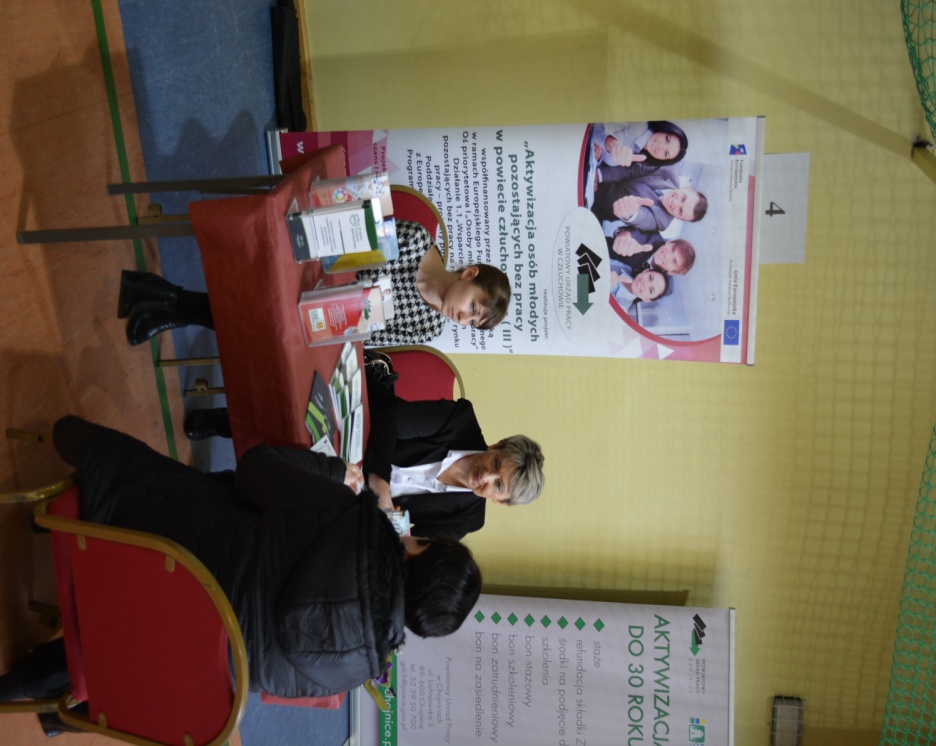 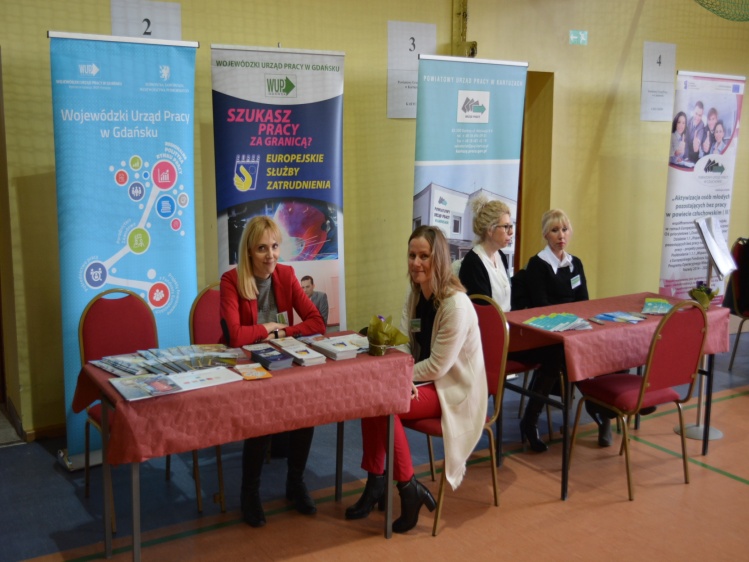 fot. PUP Chojnice- stoisko Wojewódzkiego Urzędu Pracy w Gdańsku/ Oddział Zamiejscowy w Słupsku oraz Powiatowego Urzędu Pracy 
w Człuchowie           Goście odwiedzający stoiska mogli skorzystać z wielu atrakcji. Organizatorzy zapewnili poczęstunek w postaci grochówki i innych lokalnych specjałów. Wielkim zainteresowaniem cieszyło się stanowisko kulinarne, przy którym odbył się pokaz gotowania pn. „Płonąca patelnia” a także zaprezentowano sztukę rzeźbienia w owocach i warzywach - carving. 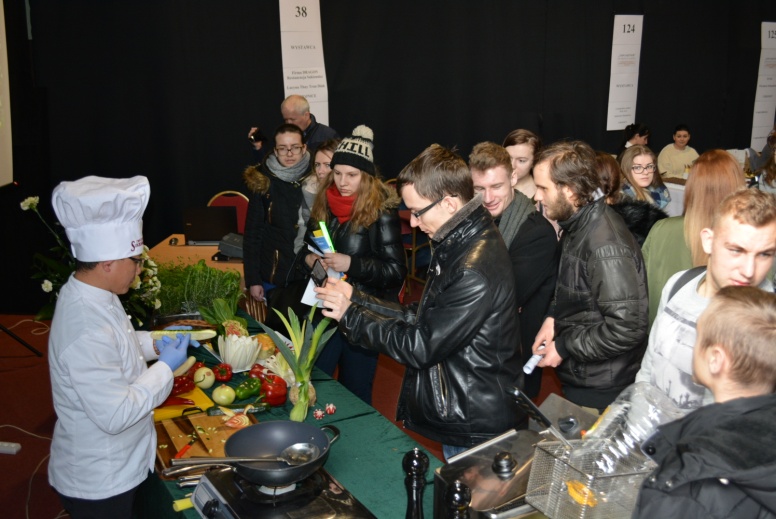 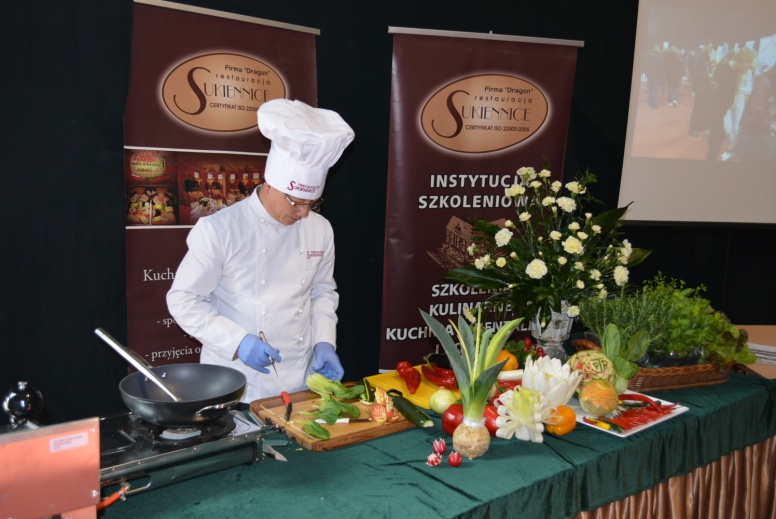 fot. PUP Chojnice- Firma Dragon Restauracja Sukiennicefot. PUP Chojnice- Firma Dragon Restauracja Sukiennice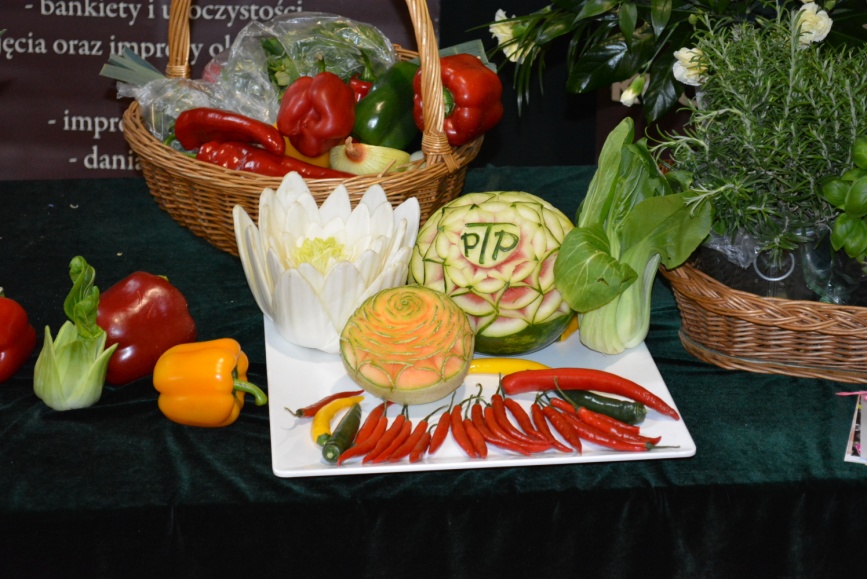 Osoby odwiedzające targi mogły uczestniczyć w pokazie Gminnego Ośrodka Kultury w Chojnicach - gdzie uczono wyplatania z wikliny.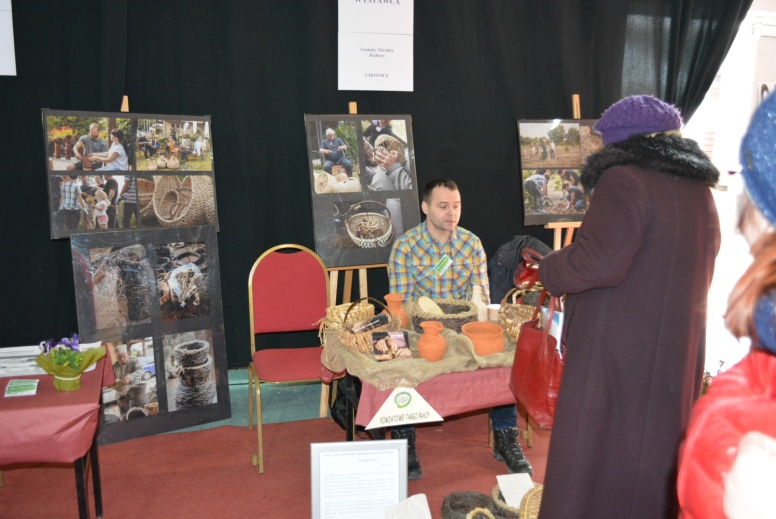                  fot. PUP Chojnice- stoisko Gminnego Ośrodka Kultury w Chojnicach Dla chętnych - przygotowane zostały stanowiska fryzjerskie, kosmetyczne oraz masażu, na   których bezpłatnie świadczono usługi na rzecz osób odwiedzających Powiatowe Targi Pracy. 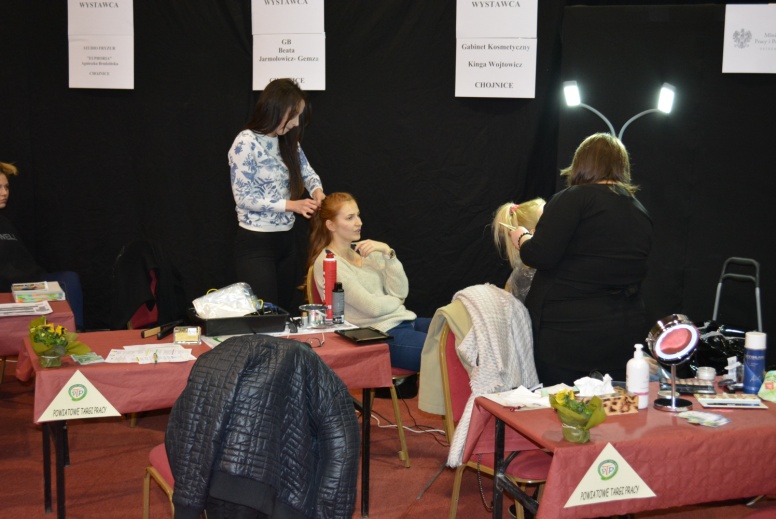 fot. PUP Chojnice- stoiska fryzjerskie, kosmetyczne, masaż Pracownicy Szpitala Specjalistycznego im. J.K. Łukowicza w Chojnicach zadbali o bezpłatne podstawowe badania profilaktyczne dla uczestników. Dodatkową atrakcją imprezy były bezpłatne pomiary składu ciała i porady dietetyka. 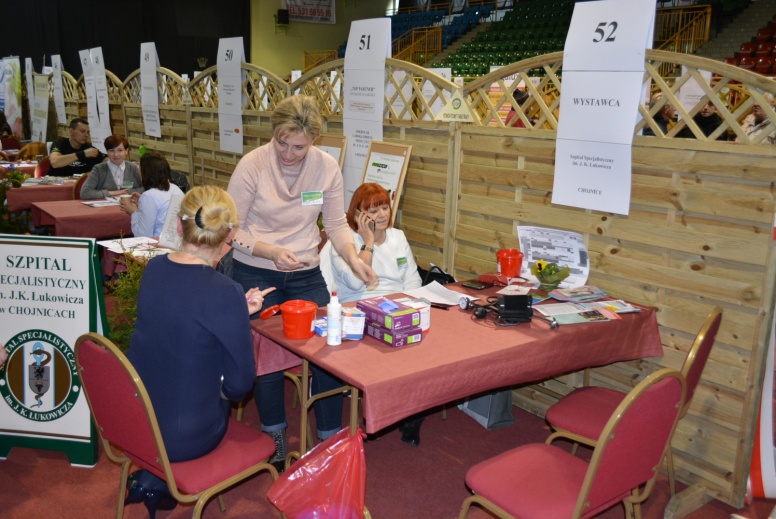  fot. PUP Chojnice- stoiska Szpitala Specjalistycznego im. J.K. Łukowicza 
w Chojnicach Warto też wspomnieć o ciekawym pokazie ratownictwa medycznego 
w wykonaniu pracowników  Komendy  Powiatowej Państwowej Straży Pożarnej w Chojnicach.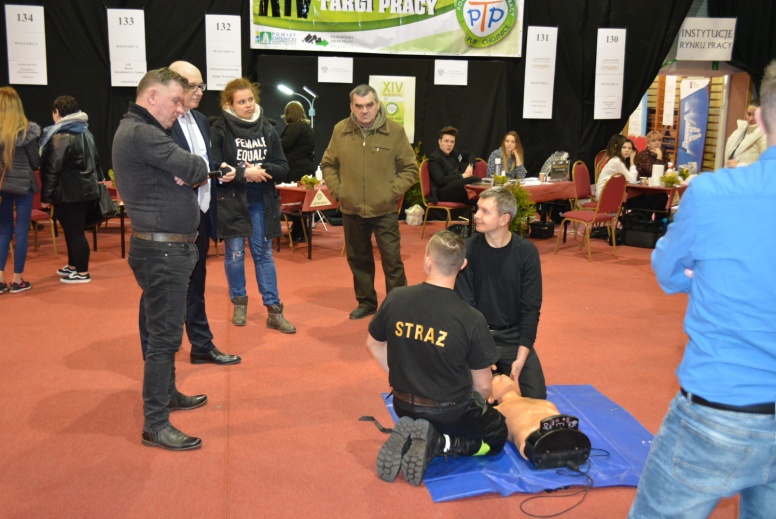 fot. PUP Chojnice- Komenda Powiatowej Straży Pożarnej w Chojnicach  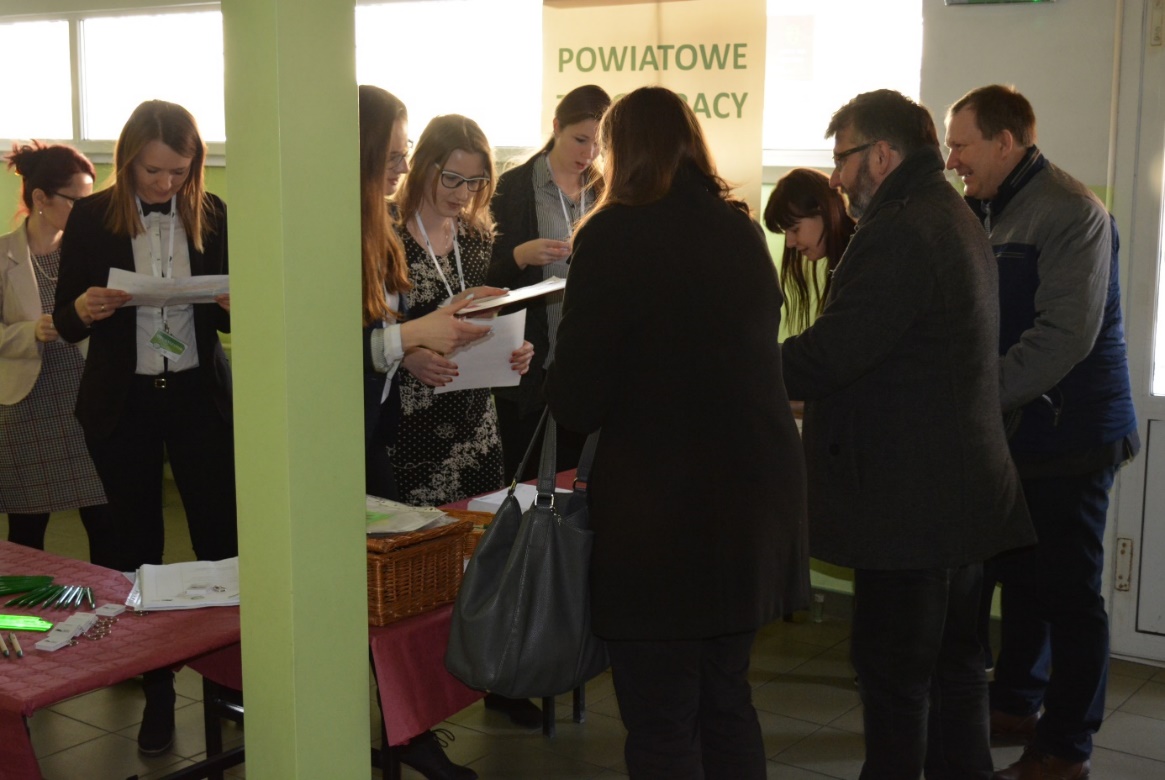    fot. PUP Chojnice- witanie gości przez Pracowników Powiatowego Urzędy Pracy w Chojnicach Badania ankietowe:Organizatorzy przeprowadzili badania ankietowe zarówno pracodawców jak i osób odwiedzających.Badania ankietowe pracodawców poszukujących kandydatów do pracy 
w czasie XIV Powiatowych Targów Pracy: Pracodawcy rekrutujący kandydatów do pracy oraz agencje zatrudnienia zostali objęci badaniem ankietowym (90 ankiet), mającym na celu zbadanie jakie rezultaty osiągnięto dzięki organizacji targów. Do najważniejszych wniosków można zaliczyć:U większości pracodawców oferty pracy cieszyły się zainteresowaniem 
(58% badanych pracodawców);większość pracodawców znalazła potencjalnych kandydatów do pracy (53%);w skali od 1 do 5 pkt pracodawcy ocenili organizację targów pracy na ocenę 4.61;wszyscy pracodawcy zadeklarowali dalszą współpracą z tutejszym urzędem pracy (100%);większość ankietowanych jest zainteresowanych utrzymywaniem kontaktu 
z doradcą klienta PUP Chojnice (99%).Badania Gości odwiedzających XIV Powiatowe Targi PracyKażdy z odwiedzających targi otrzymał ankietę, w której mógł wyrazić opinie nt. przedsięwzięcia. 175 osób zwróciło wypełnioną ankietęDo najważniejszych wniosków można zaliczyć:wśród odwiedzających targi dominowały osoby bezrobotne (84%);większość odwiedzających to kobiety (63%);najliczniejszą grupą odwiedzającą tegoroczne targi pracy były osoby młode do 25 roku życia (60%) oraz osoby w wieku 26-30 lat (21%);głównym celem wizyty na targach było znalezienie pracy (57%) oraz szukanie pomysłu na swój rozwój zawodowy (42%);53% ankietowanych zapoznało się z ofertami pracy i staży na stoiskach urzędu pracy;46% ankietowanych nawiązało kontakt z pracodawcą;78% ankietowanych uważa, iż osiągnęło cel udziału w targach pracy;dobrze i bardzo dobrze organizację targów pracy oceniło 90% ankietowanych.  Data16 marca 2018 roku16 marca 2018 rokuMiejsce   Hala Widowiskowo – Sportowa Parku Wodnego – Chojnice   Hala Widowiskowo – Sportowa Parku Wodnego – ChojniceOrganizatorzy Starosta Chojnicki i 
Powiatowy Urząd Pracy w ChojnicachStarosta Chojnicki i 
Powiatowy Urząd Pracy w ChojnicachPatronat CelIdeą tego przedsięwzięcia było umożliwienie bezpośredniego kontaktu pracodawców działających na terenie powiatu chojnickiego z osobami poszukującymi pracy oraz promowanie  aktywnej postawy na rynku pracy.Ideą tego przedsięwzięcia było umożliwienie bezpośredniego kontaktu pracodawców działających na terenie powiatu chojnickiego z osobami poszukującymi pracy oraz promowanie  aktywnej postawy na rynku pracy.Uczestnicy odwiedzający targiosoby bezrobotne500Uczestnicy odwiedzający targiuczniowie ostatnich klas szkół ponadgimnazjalnych500Uczestnicy odwiedzający targipozostałe osoby200Uczestnicy- organizatorzy pracodawcy poszukujący kandydatów do pracy89Uczestnicy- organizatorzy wystawcy prezentujący dorobek swoich firm i/lub świadczący bezpłatne usługi na rzecz osób odwiedzających targi pracy 23Uczestnicy- organizatorzy Instytucje rynku pracy:Uczestnicy- organizatorzy Wojewódzki Urząd Pracy w Gdańsku/ Oddział Zamiejscowy w Słupsku 1Uczestnicy- organizatorzy Powiatowe Urzędy Pracy- Chojnice- Człuchów- Kartuzy 3Uczestnicy- organizatorzy Młodzieżowe Centrum Kariery OHP1Uczestnicy- organizatorzy Instytucje Szkoleniowe 2Uczestnicy- organizatorzy Agencje Zatrudnienia5Uczestnicy- organizatorzy Instytucje partnerskie „Stowarzyszenie na rzecz miasta i gminy Debrzno” Stowarzyszenie Wdzydzko – Charzykowska Lokalna Grupa Rybacka „Mòrénka”Szkolny Ośrodek Kariery " Kreator" CKZiU w Chojnicach3Oferta towarzysząca targomDORADCA ZAWODOWYprzeprowadzanie testu predyspozycjidoradztwo w zakresie biznesplanu DARMOWE BADANIA PROFILAKTYCZNETRADYCYJNE METODY WYPLATANIA KOSZY, CERAMIKA- PŁASKORZEŹBY, WYBIJANIE PAMIĄTKOWEJ MONETY USŁUGI FRYZJERSKO- KOSMETYCZNE, MASAŻPOCZĘSTUNEKPŁONĄCA PATELNIA- pokaz gotowaniaCARVING- sztuka rzeźbienia w owocach i warzywachPOKAZ RATOWNICTWA MEDYCZNEGO DORADCA ZAWODOWYprzeprowadzanie testu predyspozycjidoradztwo w zakresie biznesplanu DARMOWE BADANIA PROFILAKTYCZNETRADYCYJNE METODY WYPLATANIA KOSZY, CERAMIKA- PŁASKORZEŹBY, WYBIJANIE PAMIĄTKOWEJ MONETY USŁUGI FRYZJERSKO- KOSMETYCZNE, MASAŻPOCZĘSTUNEKPŁONĄCA PATELNIA- pokaz gotowaniaCARVING- sztuka rzeźbienia w owocach i warzywachPOKAZ RATOWNICTWA MEDYCZNEGO 